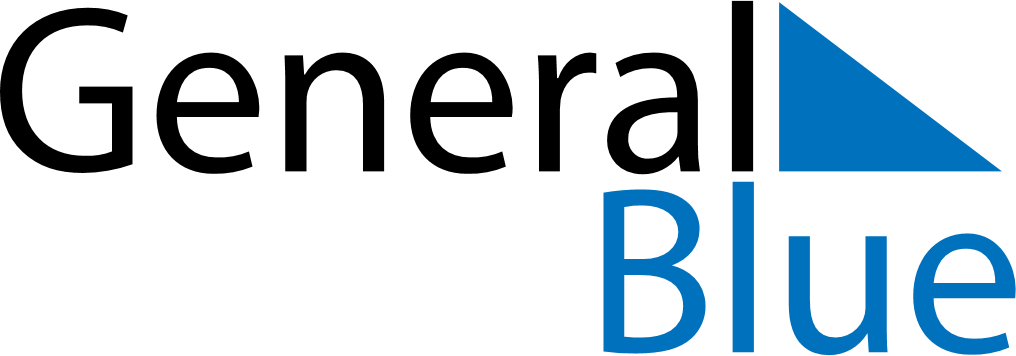 September 2026September 2026September 2026Dominican RepublicDominican RepublicSUNMONTUEWEDTHUFRISAT1234567891011121314151617181920212223242526Our Lady of las Mercedes27282930